§5-919.  Acceptance of and reliance upon acknowledged power of attorney1.  Acknowledged.  For purposes of this section and section 5-920, "acknowledged" means purportedly verified before a notary public or other individual authorized to take acknowledgments.[PL 2017, c. 402, Pt. A, §2 (NEW); PL 2019, c. 417, Pt. B, §14 (AFF).]2.  Signature not genuine.  A person that in good faith accepts an acknowledged power of attorney without actual knowledge that the signature is not genuine may rely upon the presumption under section 5‑905 that the signature is genuine.[PL 2017, c. 402, Pt. A, §2 (NEW); PL 2019, c. 417, Pt. B, §14 (AFF).]3.  Void, invalid or terminated; exceeding or improper authority.  A person that in good faith accepts an acknowledged power of attorney without actual knowledge that the power of attorney is void, invalid or terminated, that the purported agent's authority is void, invalid or terminated or that the agent is exceeding or improperly exercising the agent's authority may rely upon the power of attorney as if the power of attorney were genuine, valid and still in effect, the agent's authority were genuine, valid and still in effect and the agent had not exceeded and had properly exercised the authority.[PL 2017, c. 402, Pt. A, §2 (NEW); PL 2019, c. 417, Pt. B, §14 (AFF).]4.  Request and rely upon.  A person that is asked to accept an acknowledged power of attorney may request, and rely upon, without further investigation:A.  An agent's certification under penalty of perjury of any factual matter concerning the principal, agent or power of attorney;  [PL 2017, c. 402, Pt. A, §2 (NEW); PL 2019, c. 417, Pt. B, §14 (AFF).]B.  An English translation of the power of attorney if the power of attorney contains, in whole or in part, language other than English; and  [PL 2017, c. 402, Pt. A, §2 (NEW); PL 2019, c. 417, Pt. B, §14 (AFF).]C.  An opinion of counsel as to any matter of law concerning the power of attorney if the person making the request provides in a writing or other record the reason for the request.  [PL 2017, c. 402, Pt. A, §2 (NEW); PL 2019, c. 417, Pt. B, §14 (AFF).][PL 2017, c. 402, Pt. A, §2 (NEW); PL 2019, c. 417, Pt. B, §14 (AFF).]5.  Expense of translation or opinion of counsel.  An English translation or an opinion of counsel requested under this section must be provided at the principal's expense unless the request is made more than 7 business days after the power of attorney is presented for acceptance.[PL 2017, c. 402, Pt. A, §2 (NEW); PL 2019, c. 417, Pt. B, §14 (AFF).]6.  Employee without actual knowledge.  For purposes of this section and section 5‑920, a person that conducts activities through employees is without actual knowledge of a fact relating to a power of attorney, a principal or an agent if the employee conducting the transaction involving the power of attorney is without actual knowledge of the fact.[PL 2017, c. 402, Pt. A, §2 (NEW); PL 2019, c. 417, Pt. B, §14 (AFF).]SECTION HISTORYPL 2017, c. 402, Pt. A, §2 (NEW). PL 2017, c. 402, Pt. F, §1 (AFF). PL 2019, c. 417, Pt. B, §14 (AFF). The State of Maine claims a copyright in its codified statutes. If you intend to republish this material, we require that you include the following disclaimer in your publication:All copyrights and other rights to statutory text are reserved by the State of Maine. The text included in this publication reflects changes made through the First Regular and First Special Session of the 131st Maine Legislature and is current through November 1. 2023
                    . The text is subject to change without notice. It is a version that has not been officially certified by the Secretary of State. Refer to the Maine Revised Statutes Annotated and supplements for certified text.
                The Office of the Revisor of Statutes also requests that you send us one copy of any statutory publication you may produce. Our goal is not to restrict publishing activity, but to keep track of who is publishing what, to identify any needless duplication and to preserve the State's copyright rights.PLEASE NOTE: The Revisor's Office cannot perform research for or provide legal advice or interpretation of Maine law to the public. If you need legal assistance, please contact a qualified attorney.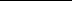 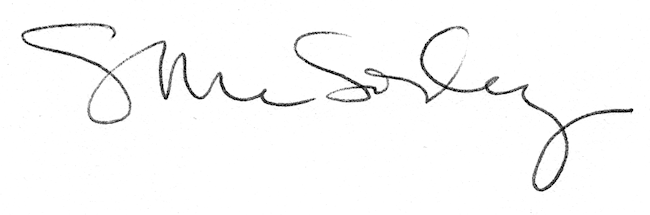 